EA2 - Supernys (fyll ut det som mangler)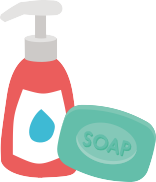 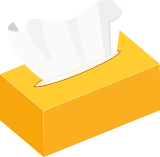 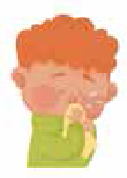 I en	ellerKaste tørkepapiret iSlå på	for å tappeTa	påGni	sammenSkyll	medSlå avSmittespredning: Luftveish  giene70